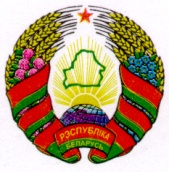 ГОРАЦКI РАЕННЫ	ГОРЕЦКИЙ РАЙОННЫЙСАВЕТ ДЭПУТАТАЎ	СОВЕТ ДЕПУТАТОВ	            АУСЯНКАУСКI  СЕЛЬСКI			           ОВСЯНКОВСКИЙ СЕЛЬСКИЙ   САВЕТ ДЭПУТАТАЎ 				           СОВЕТ ДЕПУТАТОВ	            РАШЭННЕ			                            РЕШЕНИЕ10.11.2015г.  № 11-1аг.Аусянка	                                                                                       аг.Овсянка		О внесении изменений в решениеОвсянковского сельского Совета депутатовот 24 декабря 2014 г. № 5-2На основании пункта 2 статьи 122 Бюджетного кодекса Республики Беларусь Овсянковский сельский Совет депутатов РЕШИЛ:          1. Внести в решение  Овсянковского сельского Совета  депутатов от 24 декабря 2014 г. № 5-2 «О  бюджете сельсовета  на 2015 год» следующие изменения:1.1. в части первой пункта 1 решения цифры «738  118,0»  и     «738 118,0»  заменить соответственно цифрами  «925 118,0» и «925 118,0»;         1.2. в пункте 2 решения:                                                                   в абзаце   втором    цифры   «738 118,0»    заменить    цифрами   «925 118,0»;           в абзаце третьем цифры «738 118,0» заменить цифрами «928 118,0»;         1.3. в  приложении 1 решения:        позиции:                                                  заменить  позициями:    позиции:                                                     заменить  позициями:        1.4. приложения 2-3 решения изложить в следующей редакции: «Приложение 2 к решению Овсянковского           сельского Совета депутатов                                                                                 24.12.2014  № 5-2(в редакции решенияОвсянковского сельского Совета депутатов 10.11.2015 № 11-1)Расходы бюджета сельсовета  по функциональной классификации расходов бюджета по разделам, подразделам и видам расходов                                                                                              тысяч  рублей Приложение 3 к решению Овсянковского             сельского Совета депутатов                                                                                 24.12.2014  № 5-2(в редакции решения Овсянковского сельского Совета депутатов 10.11.2015 № 11-1)Распределение бюджетных назначений по сельскому исполнительному комитету в соответствии с ведомственной классификацией расходов  бюджета  сельсовета и функциональной классификацией расходов бюджета                                                                                                     тысяч рублей                                            2. Настоящее решение вступает в силу после его официального опубликования.Председатель Овсянковского	сельского Совета депутатов 	                                       Н.Д. Янченко «БЕЗВОЗМЕЗДНЫЕ ПОСТУПЛЕНИЯ4000000149 160,0БЕЗВОЗМЕЗДНЫЕ ПОСТУПЛЕНИЯ ОТ ДРУГИХ БЮДЖЕТОВ БЮДЖЕТНОЙ СИСТЕМЫ РЕСПУБЛИКИ БЕЛАРУСЬ4300000149 160,0Текущие безвозмездные поступления от других бюджетов бюджетной системы Республики Беларусь4310000149 160,0  »«БЕЗВОЗМЕЗДНЫЕ ПОСТУПЛЕНИЯ4000000336 160,0БЕЗВОЗМЕЗДНЫЕ ПОСТУПЛЕНИЯ ОТ ДРУГИХ БЮДЖЕТОВ БЮДЖЕТНОЙ СИСТЕМЫ РЕСПУБЛИКИ БЕЛАРУСЬ4300000336 160,0Текущие безвозмездные поступления от других бюджетов бюджетной системы Республики Беларусь4310000336 160,0  »;  »;«Иные межбюджетные трансферты431620050 000,0Иные межбюджетные трансферты из вышестоящего бюджета нижестоящему бюджету431620150 000,0ВСЕГО ДОХОДОВ0000000738 118,0  »«Иные межбюджетные трансферты4316200237 000,0Иные межбюджетные трансферты из вышестоящего бюджета нижестоящему бюджету4316201237 000,0ВСЕГО ДОХОДОВ0000000925 118,0»;»;НаименованиеРазделПодразделВидСумма12345ОБЩЕГОСУДАРСТВЕННАЯ ДЕЯТЕЛЬНОСТЬ010000788 218,0Государственные органы общего назначения010100496 818,0Органы местного управления и самоуправления010104496 818,0Другая общегосударственная деятельность011000281 400,0Иные общегосударственные вопросы011003281 400,0Межбюджетные трансферты01110010 000,0Трансферты бюджетам других уровней01110110 000,0     ЖИЛИЩНО-КОММУНАЛЬНЫЕ УСЛУГИ И ЖИЛИЩНОЕ СТРОИТЕЛЬСТВО060000136 900,0Благоустройство населенных пунктов060300136 900,0ВСЕГО расходов000000925 118,0НаименованиеГлаваРазделПодразделВидОбъем финансирования123456Овсянковский сельский исполнительный комитет 10000000        925 118,0Общегосударственная деятельность1001   0000788 218,0Государственные органы общего назначения10010100496 818,0Органы местного управления и самоуправления10010104496 818,0Другая общегосударственная деятельность10011000281 400,0Иные общегосударственные вопросы10011003281 400,0Межбюджетные трансферты1001110010 000,0Трансферты бюджетам других уровней1001110110 000,0   Жилищно-коммунальные услуги и жилищное строительство10060000136 900,0Благоустройство населенных пунктов10060300136 900,0ВСЕГО расходов00000000925 118,0».